Túrakód: K-S  /  Táv.: 29 km  /  Frissítve: 2020-10-28Túranév: Kerékpár sprinttávEllenőrzőpont és résztáv adatok:Pót ellenőrzőpont adatok:Feldolgozták: Baráth László, Hernyik András, Valkai Árpád, 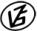 Tapasztalataidat, élményeidet őrömmel fogadjuk! 
(Fotó és videó anyagokat is várunk.)EllenőrzőpontEllenőrzőpontEllenőrzőpontEllenőrzőpontRésztáv (kerekített adatok)Résztáv (kerekített adatok)Résztáv (kerekített adatok)          Elnevezése          ElnevezéseKódjaHelyzeteElnevezéseHosszaHossza1.Rajt-Cél (Dózsa-ház)001QRN46 39.154 E20 15.191K-S_01-rt-  -  -  --  -  -  -2.147-es vasút hídfő NYDNY057QRN46 41.296 E20 11.544K-S_02-rt6,9 km6,9 km3.Öregszőlők harangláb DK058QRN46 43.506 E20 08.166K-S_03-rt7,5 km14,5 km4.147-es vasút hídfő NYDNY057QRN46 41.296 E20 11.544K-S_04-rt7,5 km22,1 km5.Rajt-Cél (Dózsa-ház)001QRN46 39.154 E20 15.191-  -  -  -  -  -  -  -  -  -6,9 km29 kmPót ellenőrzőpontPót ellenőrzőpontPót ellenőrzőpontPót ellenőrzőpontFő ponttólFő ponttól          Elnevezése          ElnevezéseKódjaHelyzeteIrányaTávolsága1.Rajt-Cél (Dózsa-ház)001QRPN46 39.166 E20 15.187É23 m2.147-es vasút hídfő NYDNY057QRPN46 41.277 E20 11.549D37 m3.Öregszőlők harangláb DK058QRPN46 43.494 E20 08.149ÉNY31 m4.147-es vasút hídfő NYDNY057QRPN46 41.277 E20 11.549D37 m5.Rajt-Cél (Dózsa-ház)001QRPN46 39.154 E20 15.191É23 m